КАРАР                                                                       ПОСТАНОВЛЕНИЕ           «25»  июль   2017 й                                       №   26                                       «25»   июля   2017 гО внесении изменений  в постановление администрации  сельского поселения Новонадеждинский сельсовет муниципального района Республики Башкортостан от 19 декабря 2014 года № 17 «О порядке администрирования доходов бюджета сельского поселения Новонадеждинский сельсовет муниципального района Благовещенский район Республики Башкортостан»В соответствии со статьей 20  Бюджетного кодекса Российской Федерации и Указаниями  о порядке принятия бюджетной классификации Российской Федерации администрация сельского поселения Новонадеждинский сельсовет муниципального района Благовещенский район Республики Башкортостан ПОСТАНОВЛЯЕТ:1.Внести изменения в постановление администрации сельского поселения Новонадеждинский сельсовет муниципального района Благовещенский район Республики Башкортостан от 19.12.2014 г № 25  «Об утверждении порядка осуществления  администрацией сельского поселения Новонадеждинский сельсовет муниципального района Благовещенский район Республики Башкортостан  бюджетных полномочий главных администраторов доходов бюджетов бюджетной системы Российской Федерации»:1) Пункт б дополнить строками:2. Настоящее постановление вступает в силу с момента подписания.3. Контроль за исполнением настоящего постановления оставляю за собой.Глава сельского поселения				_________   Н.П. АкимкинаНовонадеждинский сельсоветБАШКОРТОСТАН РЕСПУБЛИКАhЫБЛАГОВЕЩЕН РАЙОНЫ МУНИЦИПАЛЬ РАЙОНЫНЫҢ   ЯҢЫ НАДЕЖДИН АУЫЛ СОВЕТЫ  АУЫЛ БИЛӘМӘhЕ ХАКИМИӘТЕ453444, РБ, Благовещенский район, с.Новонадеждино, ул.Советская, д.26.тлф: 2-76-19.e-mail novonadejdino@mail.ruРЕСПУБЛИКА  БАШКОРТОСТАНАДМИНИСТРАЦИЯ СЕЛЬСКОГО ПОСЕЛЕНИЯ НОВОНАДЕЖДИНСКИЙ СЕЛЬСОВЕТМУНИЦИПАЛЬНОГО РАЙОНА БЛАГОВЕЩЕНСКИЙ РАЙОН453444, РБ, Благовещенский район, с.Новонадеждино, ул.Советская, д.26. тлф: 2-76-19.e-mail novonadejdino@mail.ruКод бюджетной классификацииНаименование дохода79120229999107135151Прочие субсидии бюджетам сельских поселений (Субсидии на софинансирование проектов развития общественной инфраструктуры, основанных на местных инициативах)79120229998100000151Субсидия бюджетам сельских поселений на финансовое обеспечение отдельных полномочий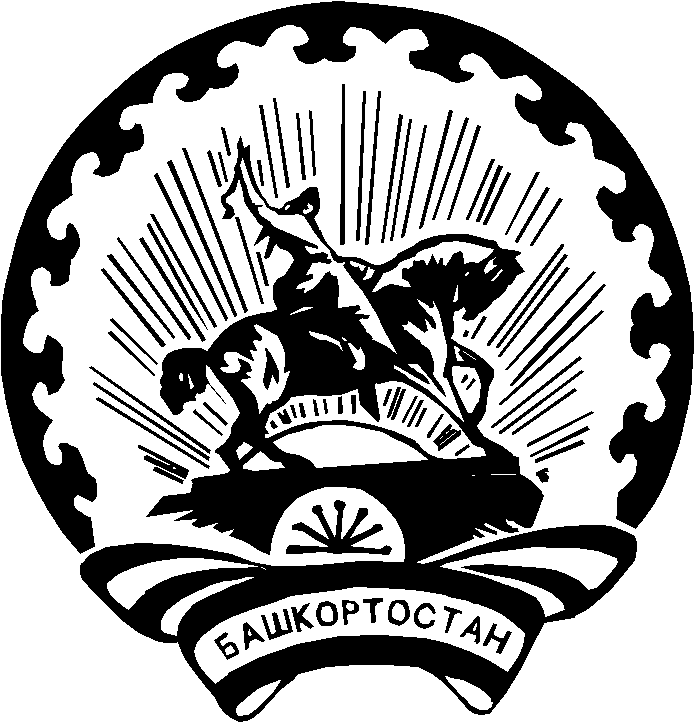 